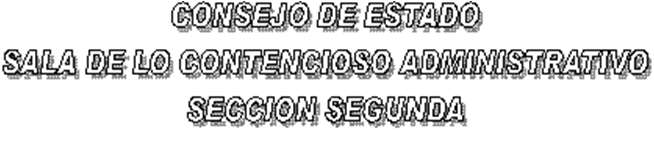 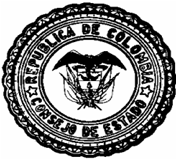 EN SESIÓN CONVOCADA PARA EL DÍA DIECISÉIS (16) DE MAYO DE DOS  MIL  DOCE (2012) A LAS TRES DE LA TARDE (03:00 P. M.), LA SUBSECCIÓN “A” DE LA SECCIÓN SEGUNDA DEL CONSEJO DE ESTADO, SOMETERÁ A DISCUSIÓN LOS SIGUIENTES PROYECTOS CONSTITUCIONALES:SUBSECCIÓN  "A"DR. LUIS RAFAEL VERGARA QUINTEROFALLOSAC- 12 - 00428		ACCIÓN DE TUTELA  		 AIDALY MOSQUERA ANGULO	  (F. DE V. MAY.-16-12)	   EL PRESENTE AVISO SE FIJA HOY, DIECISÉIS (16) DE MAYO DE DOS  MIL  DOCE (2012),	                               EL PRESIDENTE,			GERARDO ARENAS MONSALVE	EL SECRETARIO,			WILLIAM MORENO MORENO